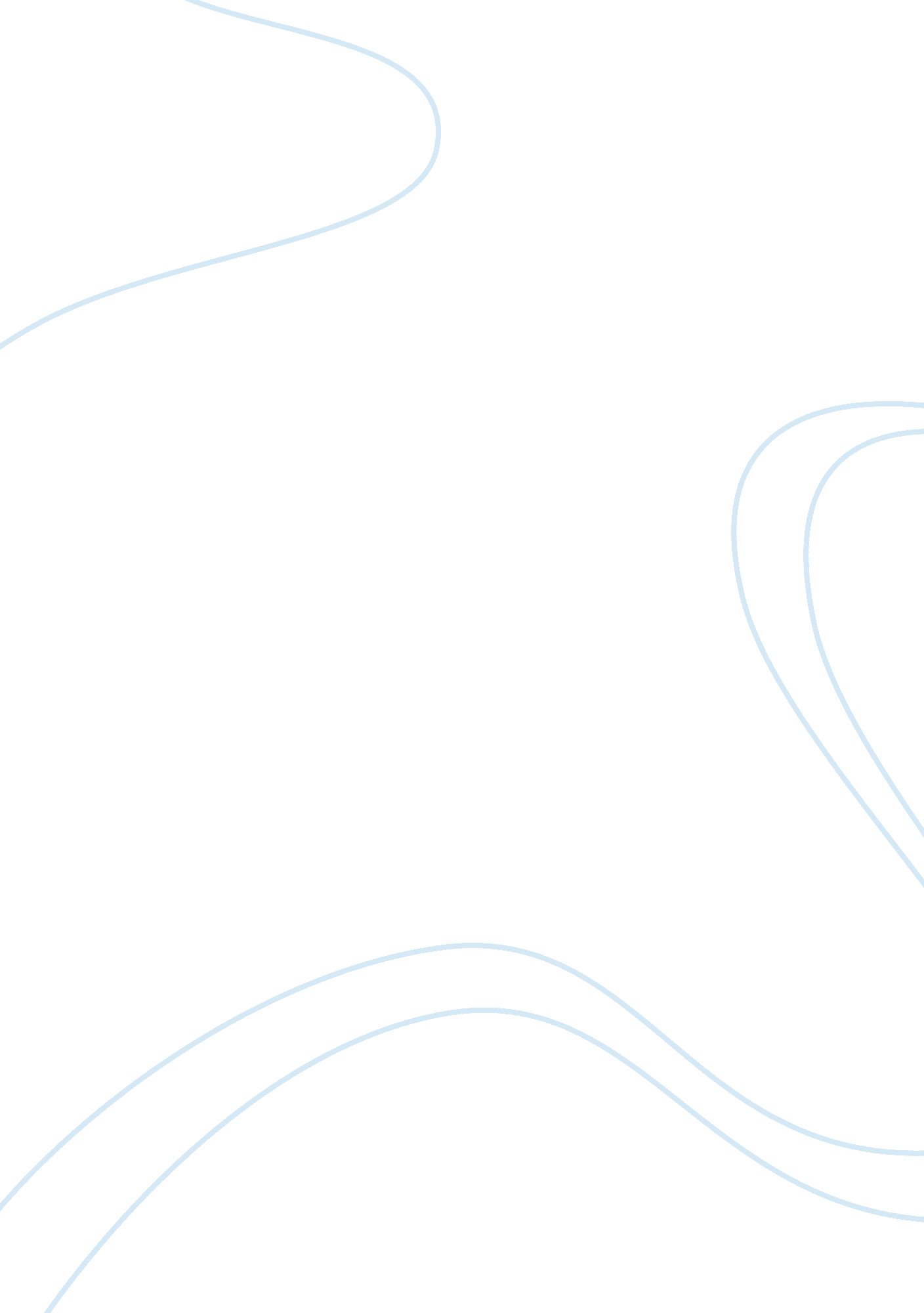 Macbeths diary essay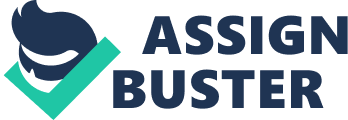 Saturday 16th June 1602Today was the most amazing day ever! You would not believe what happened!!! Let me start from the beginning…It was really dark and cloudy. And as I trudged through the mud with Banquo; I heard them. The weird sisters. At first I didn’t know what to think, the thunder that rumbled overhead seemed to be shaking my head up. I felt a mixture of feelings and thoughts whizzing through my head. It was too confusing and at that point, diary, I got scared. The witches were now chanting something. I bravely stepped forward to meet them trying to hide my fear. I then forced them to speak, and, completely to my surprise, they did! But the things they said! Honestly it was so weird! The first came to me and said:” All hail Macbeth, hail to thee, Thane of Glamis.” I knew this was true and got quite scared, were they stalking me? How did they know? Then I remembered, they were witches so of course they knew. They’d probably consulted their crystal ball or something, I don’t know. The second came out with:” All hail Macbeth, hail to thee, Thane of Cawdor” This really puzzled me, I mean the Thane of Cawdor was alive and well, he’d fought in the war with us. I couldn’t be Thane of Cawdor if he was! I was too confused!!! But the thing that really baffled me were the words of the third witch,” All hail Macbeth that shalt be King hereafter.” I knew this couldn’t be true! God what were these witches saying?! I was so confused! The witches had really scrambled my brains now and I started feeling curious, after all there first prediction had been true…But when I questioned them further, they vanished into thin air. Monday 17th June 1602Hello, Gosh I can’t speak today it was so strange! Yesterday straight after my meeting with the witches, Ross and Angus came and told me the unbelievable news of my being Thane of Cawdor! I was gobsmacked! I told them I can’t be Thane of Cawdor; he’s still very much alive! But they insisted I was and told me that the Thane of Cawdor was a traitor! Well as you can imagine, now I’m feeling even more eager to find out the truth. The first two are true so why not the last one? Maybe Duncan might… No. No. I mustn’t think like that but still…I know, I will go and find out for my self. You know that old saying, curiosity killed the cat? Well I think it’ll kill me if I don’t find out soon! So I’m off now to find out. I’ll tell you all about it when I return. Goodbye Diary. Well I’m back now diary and you won’t believe what just happened!!! I went to see the witches. I was adamant that they tell me the full truth this time. But then I thought, no I’d best ask their master. So I commanded them to call upon their masters. And you know what the weird thing was they listened to me once again! They called upon their masters whom turned out to be three apparitions. And, even after seeing the witches horrible appearance, with their warts and boils and scraggly hair, the apparitions’ looks still horrified me! The first was of an armed head. But I still carried on quite bravely and asked it to tell me. It just told me, without even seeming to notice me,” Macbeth! Macbeth! Macbeth! Beware Macduff; Beware the thane of Fife. Dismiss me. Enough. “ And then, as quickly as it had appeared, it disappeared. Now from the exact same spot another apparition formed, this one of a bloody child. 